TA TEDEN BOŠ POTOVAL-A V SVET DOMIŠLJIJE.Verjetno si že registriran-a na IRokusu. Če še nisi, se samo registriraj, dostop do učbenikov je v času izrednih razmer brezplačen.Poišči berilo NOVI SVET IZ BESED 8.KAJ RABIŠ?  Berilo Novi svet iz besed 8; zvezek (umetnostna besedila).KAJ BOŠ NAREDIL-A OZ. DELAL-a?Spoznal- a zgodbo Črno sonce, ki jo je napisal Marjan Tomšič.Spoznal razlago besedne zveze znanstvena fantastika.Spoznal-a nove besede iz ''slovarčka'' Stvarna pojasnila.Izvedel-a nekaj o pisatelju Marjanu Tomšiču.Pripravil izdelek po svoji izbiri (strip, domišljijsko besedilo, ilustracijo …)Jaz te bom vodila skozi korake učenja. Kar lepo počasi.PRED BRANJEM pomisli, ali poznaš kakšno znanstveno fantastično delo (film, knjigo, serijo). Kako je prikazano dogajanje v znanstveno fantastičnih delih? So ti všeč/niso všeč? Sedaj poišči na https://www.irokus.si/ Novi svet iz besed 8, stran 78.Naslov besedila je Črno sonce. Kaj pričakuješ, da se bo dogajalo?Imaš dve možnosti: besedilo lahko poslušaš, tako da klikneš na zvočnik ob besedilu;besedilo prebereš.PO BRANJU preglej neznane besede. Izrazi svoje mnenje o besedilu in ga utemelji. V zvezek napiši avtorja in naslov besedila.Na strani 81 je razložena besedna zveza ZNANSTVENA FANTASTIKA. Prepiši jo v zvezek.Kdo je Marjan Tomšič, avtor zgodbe? Oglej si intervju (str. 81). Ustvarjalnica (izberi eno nalogo)Predstavljaj si, da si preživel/-a katastrofo. Pripoveduj o dogodku od 17. dne po objavi novice naprej. Zadnjo poved izhodiščnega besedila izpusti in dodaj nov konec. Pripoved zapiši.Besedilo preoblikuj v strip (največ 8 sličic).Ilustriraj del besedila, ki je nate naredil največji vtis.Izmisli si svojo nalogo (npr. intervju z napovedovalcem Palmelom …)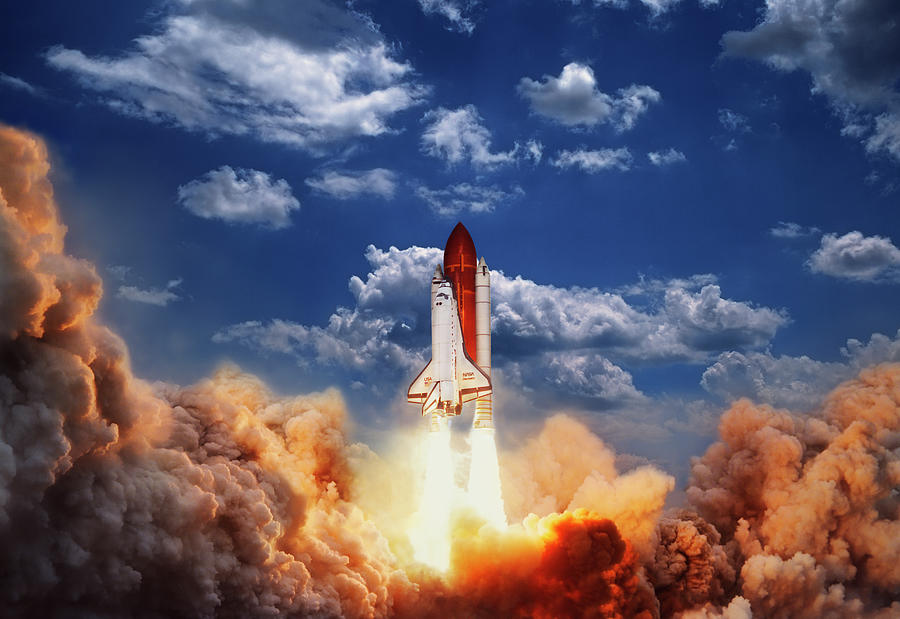 Foto: https://fineartamerica.com/featured/space-shuttle-taking-off-digital-joe-drivas.html(Vira: https://folio.rokus-klett.si/?credit=NSIB8&pages=i         https://www.devetletka.net/gradiva/slovenscina)Odgovori na vprašanja (tista, ki jih razumeš):Razloži prvo poved besedila: »Nekdo je storil napako«. Kaj je bila ta napaka?Zakaj so hoteli vladni časopisi, radijske in televizijske hiše ter drugi mediji razveljaviti oziroma zanikati novico?Ali so ljudje verjeli uradnim sredstvom javnega obveščanja? Izpiši del besedila, ki potrjuje tvojo trditev.Kaj se je zgodilo z ljudmi po objavljeni novici?Koliko dni po objavi novice se je izkazala njena resničnost? Kaj se je zgodilo takrat?Dogajanje je postavljeno v prihodnost. Ali lahko kljub temu izluščiš kakšno sporočilo za sedanjost?